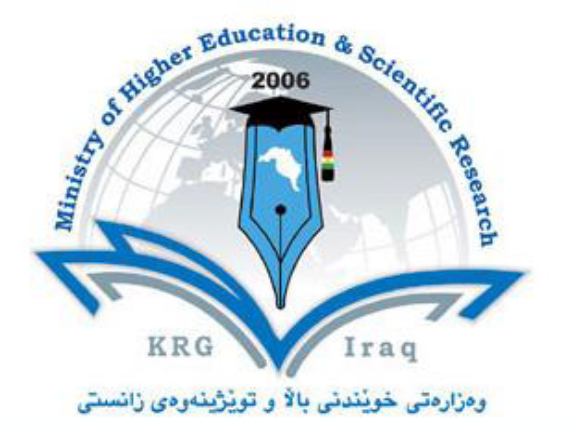 بەش :زمانی کوردیكۆلێژ : پەروەردەی بنەڕەتیزانكۆ:  سەلاحەددینبابەت : بةرِيَوةبردن و سةرثةرشتيارى ثةروةردةيىپەرتووکی کۆرس: قؤناغى ضوارةم ناوى مامۆستا :  خەلات عبدالقهار محمد/مامۆستایی یاریدەدەرپەرتووکی کۆرس Course Bookبةرِيَوةبردن و سةرثةرشتيارى ثةروةردةيىبةرِيَوةبردن و سةرثةرشتيارى ثةروةردةيى1. ناوى كۆرسخةلآت عدالقهار محمد / مامؤستاى ياريدةدةرخةلآت عدالقهار محمد / مامؤستاى ياريدةدةر2. ناوى مامۆستاى بەر پرس زمانى كوردى/ ثةروةردةى بنةرِةتىزمانى كوردى/ ثةروةردةى بنةرِةتى3. بەش/ کۆلێژ07508546757khalat.mohammed@su.edu.krd07508546757khalat.mohammed@su.edu.krd4. پەیوەندیئیمێل:4 كاتذميَر تيؤرى4 كاتذميَر تيؤرى5. یەکەى خوێندن (بە سەعات) لە هەفتەیەک4كاتذميَر4كاتذميَر6. ژمارەی کارکردن7. کۆدی کۆرسدةرضووى بةشى زمانى كورديم بؤ سالَى خويَندنى 2008-2009 لة زانكؤى سةلاحةددين ، كؤليَذى ثةروةردةى بنةرِةتى ، ماستةر لة رِيَطاكانى وانة وتنةوة بؤ سالَى خويَندنى 2014-2015 لة هةمان زانكؤ و بةش ، ئيَستاش مامؤستام . خەڵات عبدالقهار محمد له‌ 1/1/1988 له‌ هه‌ولێر له‌دایكبووم.ـ 2008 - 2009 به‌ پله‌ی زۆرباشه‌ به‌كالۆریۆسم له‌ به‌شی كوردی كۆلێژی په‌روه‌رده‌ی بنيات زانكۆی سه‌لاحه‌ددین - هەولێر ته‌واوكردووه‌.ـ 2014 به‌ پله‌ی ناياب ماسته‌رم له‌ به‌شی كوردی كۆلێژی په‌روه‌رده‌ی بنەڕەتی زانكۆی سه‌لاحه‌ددین ته‌واوكردووه‌ و نامه‌كه‌شم له‌ژێر ناونیشانی (كاريگەرى ستراتيجييەتى هەژاندنى ميشك لەسەر دەستكەوتى قوتابييانى پۆلى حەوتەمى بنەرەتى و گەشەپێدانى باوەڕبەخۆبوون و ئارەزوويان بۆ خوێندن و فێربوونى ئەدەبى كوردى)ـ نازناوی زانستیم (مامۆستای یاریده‌ده‌ر)ە له‌ 31/ 3/ 2015 وه‌رگرتووه‌.- ئێستا مامۆستام لە زانکۆی سەلاحەدین کۆلیژی پەروەردەی بنەڕەتی بەشی زمانی کوردی.دةرضووى بةشى زمانى كورديم بؤ سالَى خويَندنى 2008-2009 لة زانكؤى سةلاحةددين ، كؤليَذى ثةروةردةى بنةرِةتى ، ماستةر لة رِيَطاكانى وانة وتنةوة بؤ سالَى خويَندنى 2014-2015 لة هةمان زانكؤ و بةش ، ئيَستاش مامؤستام . خەڵات عبدالقهار محمد له‌ 1/1/1988 له‌ هه‌ولێر له‌دایكبووم.ـ 2008 - 2009 به‌ پله‌ی زۆرباشه‌ به‌كالۆریۆسم له‌ به‌شی كوردی كۆلێژی په‌روه‌رده‌ی بنيات زانكۆی سه‌لاحه‌ددین - هەولێر ته‌واوكردووه‌.ـ 2014 به‌ پله‌ی ناياب ماسته‌رم له‌ به‌شی كوردی كۆلێژی په‌روه‌رده‌ی بنەڕەتی زانكۆی سه‌لاحه‌ددین ته‌واوكردووه‌ و نامه‌كه‌شم له‌ژێر ناونیشانی (كاريگەرى ستراتيجييەتى هەژاندنى ميشك لەسەر دەستكەوتى قوتابييانى پۆلى حەوتەمى بنەرەتى و گەشەپێدانى باوەڕبەخۆبوون و ئارەزوويان بۆ خوێندن و فێربوونى ئەدەبى كوردى)ـ نازناوی زانستیم (مامۆستای یاریده‌ده‌ر)ە له‌ 31/ 3/ 2015 وه‌رگرتووه‌.- ئێستا مامۆستام لە زانکۆی سەلاحەدین کۆلیژی پەروەردەی بنەڕەتی بەشی زمانی کوردی.8. پرۆفایەلی مامۆستا9. ناوەرۆکی گشتی کۆرس:ئةو كؤرس بووكة بة برِياردانيَكى طرنط دادةنريَت لة ئامادةكردنى مامؤستا كة تيايدا مامؤستا زؤر كارامةيى و زانيارى بنةرِةتى لةبوارى بةرِيَوةبردن و سةرثةشتيارى هاوضةرخ بةدةست دةهيَنيَت كة دةبيَتة هؤى ئةوةى كة دةرضووانى كؤليَذ و بةشةكة بةوثةرِى هةست كردن بة بةرثرسيارييةتى بتوانن لة ثيشةى مامؤستايةتى دوارِؤذيان ض وةكو مامؤستا و بةرِيَوةبةر و ض وةكو سةرثةرشتيار ئةرك و مافةكانى خؤيان و كةسانى دةوروبةرييان بةجيَ بطةيةنن . 9. ناوەرۆکی گشتی کۆرس:ئةو كؤرس بووكة بة برِياردانيَكى طرنط دادةنريَت لة ئامادةكردنى مامؤستا كة تيايدا مامؤستا زؤر كارامةيى و زانيارى بنةرِةتى لةبوارى بةرِيَوةبردن و سةرثةشتيارى هاوضةرخ بةدةست دةهيَنيَت كة دةبيَتة هؤى ئةوةى كة دةرضووانى كؤليَذ و بةشةكة بةوثةرِى هةست كردن بة بةرثرسيارييةتى بتوانن لة ثيشةى مامؤستايةتى دوارِؤذيان ض وةكو مامؤستا و بةرِيَوةبةر و ض وةكو سةرثةرشتيار ئةرك و مافةكانى خؤيان و كةسانى دةوروبةرييان بةجيَ بطةيةنن . 9. ناوەرۆکی گشتی کۆرس:ئةو كؤرس بووكة بة برِياردانيَكى طرنط دادةنريَت لة ئامادةكردنى مامؤستا كة تيايدا مامؤستا زؤر كارامةيى و زانيارى بنةرِةتى لةبوارى بةرِيَوةبردن و سةرثةشتيارى هاوضةرخ بةدةست دةهيَنيَت كة دةبيَتة هؤى ئةوةى كة دةرضووانى كؤليَذ و بةشةكة بةوثةرِى هةست كردن بة بةرثرسيارييةتى بتوانن لة ثيشةى مامؤستايةتى دوارِؤذيان ض وةكو مامؤستا و بةرِيَوةبةر و ض وةكو سةرثةرشتيار ئةرك و مافةكانى خؤيان و كةسانى دةوروبةرييان بةجيَ بطةيةنن . 10. ئامانجی کۆرسئةم قؤناغة بة قؤناغيَكى طرنط دادةنريَت ضونكة ئامانجى هةر بابةتيَك بةشيَكى طرنطى بةرِيَوةضوون و سةرثةرشتى كردنى هةر كار و ثيشةيةكة ، هةروةكو (ئوديورن) دةلَيَت : هةنطاوى يةكةمى هةر بةرِيَوةبردنيَك ئةوا ديارى كردنى ئامانج و بةدواداضوونى هةريةكة لةو ئامانجانةية ، ثاشان ثيَشنيار كردنى ضالاى ثيَويست بؤ جيَ بةجيَ كردنى ئةو ئامانجانة ، بيَطومان ئةطةر هاتوو دارِشتنى ئامانج طونجاو بيَت ئةوا ضالاكى و هةولَدانةكانيش بةرةو باشى و ئةنجامى زؤر باش ئارِاستة وةردةطريَت .10. ئامانجی کۆرسئةم قؤناغة بة قؤناغيَكى طرنط دادةنريَت ضونكة ئامانجى هةر بابةتيَك بةشيَكى طرنطى بةرِيَوةضوون و سةرثةرشتى كردنى هةر كار و ثيشةيةكة ، هةروةكو (ئوديورن) دةلَيَت : هةنطاوى يةكةمى هةر بةرِيَوةبردنيَك ئةوا ديارى كردنى ئامانج و بةدواداضوونى هةريةكة لةو ئامانجانةية ، ثاشان ثيَشنيار كردنى ضالاى ثيَويست بؤ جيَ بةجيَ كردنى ئةو ئامانجانة ، بيَطومان ئةطةر هاتوو دارِشتنى ئامانج طونجاو بيَت ئةوا ضالاكى و هةولَدانةكانيش بةرةو باشى و ئةنجامى زؤر باش ئارِاستة وةردةطريَت .10. ئامانجی کۆرسئةم قؤناغة بة قؤناغيَكى طرنط دادةنريَت ضونكة ئامانجى هةر بابةتيَك بةشيَكى طرنطى بةرِيَوةضوون و سةرثةرشتى كردنى هةر كار و ثيشةيةكة ، هةروةكو (ئوديورن) دةلَيَت : هةنطاوى يةكةمى هةر بةرِيَوةبردنيَك ئةوا ديارى كردنى ئامانج و بةدواداضوونى هةريةكة لةو ئامانجانةية ، ثاشان ثيَشنيار كردنى ضالاى ثيَويست بؤ جيَ بةجيَ كردنى ئةو ئامانجانة ، بيَطومان ئةطةر هاتوو دارِشتنى ئامانج طونجاو بيَت ئةوا ضالاكى و هةولَدانةكانيش بةرةو باشى و ئةنجامى زؤر باش ئارِاستة وةردةطريَت .11. ئەرکەکانی قوتابیداوايان ليَدةكةم سيمينارى ماوة كورت ئامادةبكةن و ثيَشكةشى بكةن, هةروةها ئامادةبوونى فيَرخوازان لة وانةكاندا زؤر طرنطةو داوايان ليَدةكةم هةردةم لة كاتى خؤيدا ئامادةبن و تيانووسى تايبةت بة بابةتةكة ئامادة بكةن بؤ تؤماركردنى شتة طرنطةكان كة لةكاتى وانةكةدا دةخريَتة رِوو , لةطةلَ بوونى تاقيكردنةوةى  (كيوز)ى لةناكاو . 11. ئەرکەکانی قوتابیداوايان ليَدةكةم سيمينارى ماوة كورت ئامادةبكةن و ثيَشكةشى بكةن, هةروةها ئامادةبوونى فيَرخوازان لة وانةكاندا زؤر طرنطةو داوايان ليَدةكةم هةردةم لة كاتى خؤيدا ئامادةبن و تيانووسى تايبةت بة بابةتةكة ئامادة بكةن بؤ تؤماركردنى شتة طرنطةكان كة لةكاتى وانةكةدا دةخريَتة رِوو , لةطةلَ بوونى تاقيكردنةوةى  (كيوز)ى لةناكاو . 11. ئەرکەکانی قوتابیداوايان ليَدةكةم سيمينارى ماوة كورت ئامادةبكةن و ثيَشكةشى بكةن, هةروةها ئامادةبوونى فيَرخوازان لة وانةكاندا زؤر طرنطةو داوايان ليَدةكةم هةردةم لة كاتى خؤيدا ئامادةبن و تيانووسى تايبةت بة بابةتةكة ئامادة بكةن بؤ تؤماركردنى شتة طرنطةكان كة لةكاتى وانةكةدا دةخريَتة رِوو , لةطةلَ بوونى تاقيكردنةوةى  (كيوز)ى لةناكاو . 12. ڕێگه‌ی وانه‌‌ ووتنه‌وه‌ سةبورة (White Board)  بؤ تؤماركردنى خالَة طرنطةكان و رِوونكردنةوةيان .بةكارهيَنانى (Power Point Presentations) بؤ خستنة رِووى ناونيشانى وانة, ثيَناسة, ثؤليَنكردن, ثوختة, دةرئةنجام, هيَلكارى, شيَوةكان و ويَنة بؤ روونكردنةوة .داوا لة فيَرخوازان دةكةم تيَبينية طرنطةكان تؤمار بكةن تا بيَتة ثالَثشتيَك بؤيان لةطةلَ وانةكانى بؤ زياتر سوود وةرطرتن ليَى و تيَطةيشتنى زياتر لة بابةتةكة .12. ڕێگه‌ی وانه‌‌ ووتنه‌وه‌ سةبورة (White Board)  بؤ تؤماركردنى خالَة طرنطةكان و رِوونكردنةوةيان .بةكارهيَنانى (Power Point Presentations) بؤ خستنة رِووى ناونيشانى وانة, ثيَناسة, ثؤليَنكردن, ثوختة, دةرئةنجام, هيَلكارى, شيَوةكان و ويَنة بؤ روونكردنةوة .داوا لة فيَرخوازان دةكةم تيَبينية طرنطةكان تؤمار بكةن تا بيَتة ثالَثشتيَك بؤيان لةطةلَ وانةكانى بؤ زياتر سوود وةرطرتن ليَى و تيَطةيشتنى زياتر لة بابةتةكة .12. ڕێگه‌ی وانه‌‌ ووتنه‌وه‌ سةبورة (White Board)  بؤ تؤماركردنى خالَة طرنطةكان و رِوونكردنةوةيان .بةكارهيَنانى (Power Point Presentations) بؤ خستنة رِووى ناونيشانى وانة, ثيَناسة, ثؤليَنكردن, ثوختة, دةرئةنجام, هيَلكارى, شيَوةكان و ويَنة بؤ روونكردنةوة .داوا لة فيَرخوازان دةكةم تيَبينية طرنطةكان تؤمار بكةن تا بيَتة ثالَثشتيَك بؤيان لةطةلَ وانةكانى بؤ زياتر سوود وةرطرتن ليَى و تيَطةيشتنى زياتر لة بابةتةكة .13. سیستەمی هه‌ڵسه‌نگاندنفيَرخوازان تاقيكردنةوةيةكى كتيَبى داخراو, لة ناوةندي دوومانكةكةدا ئة-نجام بدةن كة (20) نمرةى لةسةرة وهةروةها تاقيكردنةوةيةكى تر ئةنجام دةدريَت بةر لة تاقيكردنةوةى كؤتايى ئةويش كة (20) نمرةى لةسةرة,  تاقيكردنةوةى كؤتايش لةسةر (60) نمرة ئةنجام دةدريَت .13. سیستەمی هه‌ڵسه‌نگاندنفيَرخوازان تاقيكردنةوةيةكى كتيَبى داخراو, لة ناوةندي دوومانكةكةدا ئة-نجام بدةن كة (20) نمرةى لةسةرة وهةروةها تاقيكردنةوةيةكى تر ئةنجام دةدريَت بةر لة تاقيكردنةوةى كؤتايى ئةويش كة (20) نمرةى لةسةرة,  تاقيكردنةوةى كؤتايش لةسةر (60) نمرة ئةنجام دةدريَت .13. سیستەمی هه‌ڵسه‌نگاندنفيَرخوازان تاقيكردنةوةيةكى كتيَبى داخراو, لة ناوةندي دوومانكةكةدا ئة-نجام بدةن كة (20) نمرةى لةسةرة وهةروةها تاقيكردنةوةيةكى تر ئةنجام دةدريَت بةر لة تاقيكردنةوةى كؤتايى ئةويش كة (20) نمرةى لةسةرة,  تاقيكردنةوةى كؤتايش لةسةر (60) نمرة ئةنجام دةدريَت .14. لیستی سەرچاوە1 / العمايرة ، محمد حسن ، مباديء الإدارة المدرسية  . 2 / مساد ، عمر حسن  ، الإدارة المدرسية و دورها في الإشراف التربوي .3 /   عزت عطوي ، جودت ، الإدارة المدرسية الحديثة مفاهيمها النظرية وتطبيقاتها العملية ، الطبعة الأولى /الإصدار الثاني ، عمان : 2004 ، دار الثقافة للنشر والتوزيع . 4 /  عايش ،  أحمد جميل، إدارة المدرسية نظرياتها و تطبيقاتها التربوية . 14. لیستی سەرچاوە1 / العمايرة ، محمد حسن ، مباديء الإدارة المدرسية  . 2 / مساد ، عمر حسن  ، الإدارة المدرسية و دورها في الإشراف التربوي .3 /   عزت عطوي ، جودت ، الإدارة المدرسية الحديثة مفاهيمها النظرية وتطبيقاتها العملية ، الطبعة الأولى /الإصدار الثاني ، عمان : 2004 ، دار الثقافة للنشر والتوزيع . 4 /  عايش ،  أحمد جميل، إدارة المدرسية نظرياتها و تطبيقاتها التربوية . 14. لیستی سەرچاوە1 / العمايرة ، محمد حسن ، مباديء الإدارة المدرسية  . 2 / مساد ، عمر حسن  ، الإدارة المدرسية و دورها في الإشراف التربوي .3 /   عزت عطوي ، جودت ، الإدارة المدرسية الحديثة مفاهيمها النظرية وتطبيقاتها العملية ، الطبعة الأولى /الإصدار الثاني ، عمان : 2004 ، دار الثقافة للنشر والتوزيع . 4 /  عايش ،  أحمد جميل، إدارة المدرسية نظرياتها و تطبيقاتها التربوية . ناوى مامؤستاى وانةبيَذ15. بابەتەکان15. بابەتەکانخەلات عبدالقهار محمد 2 كاتذميَر لة هةفتةيةكدا - مقدمة عن الادارة  ........... (ثيَشةكييةك لةسةر بةرِيَوةبردن) . .- مجالات الادارة .......... ( بوارةكانى بةرِيَوةبردن ). - الادارة بين العلم والفن.. (بةرِيَوةبردن لة نيَوان زانست و هونةردا) . - تعريف الإدارة ................. ( ثيَناسةى بةرِيَوةبردن ) .مفهوم الإدارة التربوية................ ( ضةمكى بةرِيَوةبردنى ثةروةردةيى ) .مفهوم الإدارة التعليمية ............... ( ضةمكى بةرِيَوةبردنى فيَركردن ) .مفهوم الإدارة الروضة ............. ( ضةمكى بةرِيَوةبردنى باخضة ) .أهمية الإدارة الروضة ............. ( طرنطى بةرِيَوةبردنى قوتابخانة) .واجبات المدرس ....................... ( ئةركةكانى مامؤستا ) .واجبات الإدارية للمدرس ............. ( ئةركة كارطيَرِييةكانى مامؤستا ) .أهمية القيادة ...................... ( طرنطى سةركردايةتى ) .خصائص مديرة الروضة كقائد ..... ( تايبةتمةندييةكانى بةرِيَوةبةر وةك سةركردةيةك ) .الفرق بين القيادة و الإدارة ......... ( جياوازى نيَوان سةركردايةتى و بةرِيَوةبردن ) . الفرق بين المدير والقائد .......... ( جياوازى نيَوان بةرِوةبةر و سةركردة ) .الاشراف التربوي .......... سةرثةرشتيارى ثةروةردةيى .الادارة الصفية ............ بةرِيَوةبردنى ثؤلى .- مقدمة عن الادارة  ........... (ثيَشةكييةك لةسةر بةرِيَوةبردن) . .- مجالات الادارة .......... ( بوارةكانى بةرِيَوةبردن ). - الادارة بين العلم والفن.. (بةرِيَوةبردن لة نيَوان زانست و هونةردا) . - تعريف الإدارة ................. ( ثيَناسةى بةرِيَوةبردن ) .مفهوم الإدارة التربوية................ ( ضةمكى بةرِيَوةبردنى ثةروةردةيى ) .مفهوم الإدارة التعليمية ............... ( ضةمكى بةرِيَوةبردنى فيَركردن ) .مفهوم الإدارة الروضة ............. ( ضةمكى بةرِيَوةبردنى باخضة ) .أهمية الإدارة الروضة ............. ( طرنطى بةرِيَوةبردنى قوتابخانة) .واجبات المدرس ....................... ( ئةركةكانى مامؤستا ) .واجبات الإدارية للمدرس ............. ( ئةركة كارطيَرِييةكانى مامؤستا ) .أهمية القيادة ...................... ( طرنطى سةركردايةتى ) .خصائص مديرة الروضة كقائد ..... ( تايبةتمةندييةكانى بةرِيَوةبةر وةك سةركردةيةك ) .الفرق بين القيادة و الإدارة ......... ( جياوازى نيَوان سةركردايةتى و بةرِيَوةبردن ) . الفرق بين المدير والقائد .......... ( جياوازى نيَوان بةرِوةبةر و سةركردة ) .الاشراف التربوي .......... سةرثةرشتيارى ثةروةردةيى .الادارة الصفية ............ بةرِيَوةبردنى ثؤلى .16. پێداچوونه‌وه‌ی هاوه‌ڵ                                   ئيمزا....................................16. پێداچوونه‌وه‌ی هاوه‌ڵ                                   ئيمزا....................................16. پێداچوونه‌وه‌ی هاوه‌ڵ                                   ئيمزا....................................